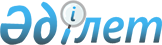 "Об утверждении Правил размещения государственного образовательного заказа на дошкольное воспитание и обучение, среднее образование, дополнительное образование детей и на подготовку кадров с техническим и профессиональным, послесредним образованием с учетом потребностей рынка труда"Приказ Министра просвещения Республики Казахстан от 27 августа 2022 года № 381. Зарегистрирован в Министерстве юстиции Республики Казахстан 27 августа 2022 года № 29323       В соответствии с подпунктом 43) статьи 5 Закона Республики Казахстан "Об образовании" ПРИКАЗЫВАЮ:       1. Утвердить Правила размещения государственного образовательного заказа на дошкольное воспитание и обучение, среднее образование, дополнительное образование детей и на подготовку кадров с техническим и профессиональным, послесредним образованием с учетом потребностей рынка труда согласно приложению к настоящему приказу.       2. Внести в приказ Министра образования и науки Республики Казахстан от 29 января 2016 года № 122 "Об утверждении Правил размещения государственного образовательного заказа на подготовку кадров с техническим и профессиональным, послесредним, высшим и послевузовским образованием с учетом потребностей рынка труда, на подготовительные отделения организаций высшего и (или) послевузовского образования, а также на дошкольное воспитание и обучение, среднее образование и дополнительное образование детей" (зарегистрирован в Реестре государственной регистрации нормативных правовых актов под № 13418) следующие изменения:       заголовок приказа изложить в следующей редакции:       "Об утверждении Правил размещения государственного образовательного заказа на подготовку кадров с высшим и послевузовским образованием с учетом потребностей рынка труда, на подготовительные отделения организаций высшего и (или) послевузовского образования";       пункт 1 постановочной части изложить в следующей редакции:      "1. Утвердить Правила размещения государственного образовательного заказа на подготовку кадров с высшим и послевузовским образованием с учетом потребностей рынка труда, на подготовительные отделения организаций высшего и (или) послевузовского образования.";       в Правилах размещения государственного образовательного заказа на подготовку кадров с техническим и профессиональным, послесредним, высшим и послевузовским образованием с учетом потребностей рынка труда, на подготовительные отделения организаций высшего и (или) послевузовского образования, а также на дошкольное воспитание и обучение, среднее образование и дополнительное образование детей, утвержденные приказом Министра образования и науки Республики Казахстан от 29 января 2016 года № 122:       заголовок Правил изложить в следующей редакции:      "Правила размещения государственного образовательного заказа на подготовку кадров с высшим и послевузовским образованием с учетом потребностей рынка труда, на подготовительные отделения организаций высшего и (или) послевузовского образования";       пункт 1 изложить в следующей редакции:      "1. Настоящие Правила разработаны в соответствии с подпунктом 43) статьи 5 Закона Республики Казахстан "Об образовании" (далее – Закон) и определяют размещение государственного образовательного заказа на подготовку кадров cвысшим и послевузовским образованием с учетом потребностей рынка труда, на подготовительные отделения организаций высшего и (или) послевузовского образования (далее – ОВПО).";       признать утратившими силу пункты 2, 3, 4, 5, 6 и 7 главы 1;       признать утратившими силу пункты 12 и 13 главы 1;      признать утратившими силу главы 2 и 3;       признать утратившими силу главу 5;       признать утратившими силу главу 7;       признать утратившими силу приложения 1, 2, 3, 4, 5, 6 и 7;       признать утратившими силу приложения 15 и 16;       признать утратившими силу приложения 18, 19, 20, 21 и 22, утвержденные указанным приказом.      3. Комитету дошкольного и среднего образования Министерства просвещения Республики Казахстан в установленном законодательством Республики Казахстан порядке обеспечить:      1) государственную регистрацию настоящего приказа в Министерстве юстиции Республики Казахстан;      2) размещение настоящего приказа на интернет-ресурсе Министерства просвещения Республики Казахстан после его официального опубликования;      3) в течение десяти рабочих дней после государственной регистрации настоящего приказа представление в Юридический департамент Министерства просвещения Республики Казахстан сведений об исполнении мероприятий, предусмотренных подпунктами 1) и 2) настоящего пункта.      4. Контроль за исполнением настоящего приказа возложить на курирующего вице-министра просвещения Республики Казахстан.      5. Настоящий приказ вводится в действие по истечении десяти календарных дней после дня его первого официального опубликования. Правила
размещения государственного образовательного заказа на дошкольное воспитание и обучение, среднее образование, дополнительное образование детей и на подготовку кадров с техническим и профессиональным, послесредним образованием с учетом потребностей рынка труда Глава 1. Общие положения       1. Правила размещения государственного образовательного заказа на дошкольное воспитание и обучение, среднее образование, дополнительное образование детей и на подготовку кадров с техническим и профессиональным, послесредним образованием с учетом потребностей рынка труда (далее – Правила) разработаны в соответствии с подпунктом 43) статьи 5 Закона Республики Казахстан "Об образовании" (далее – Закон) и определяют порядок размещения государственного образовательного заказа на дошкольное воспитание и обучение, среднее образование, дополнительное образование детей и на подготовку кадров с техническим и профессиональным, послесредним образованием с учетом потребностей рынка труда.       2. Государственный образовательный заказ на дошкольное воспитание и обучение размещается в дошкольных организациях независимо от форм собственности и ведомственной подчиненности, типов и видов, реализующих требования в соответствии с приказом Министра просвещения Республики Казахстан от 3 августа 2022 года № 348 "Об утверждении государственных общеобязательных стандартов дошкольного воспитания и обучения, начального, основного среднего и общего среднего, технического и профессионального, послесреднего образования" (зарегистрирован в Реестре государственной регистрации нормативных правовых актов под № 29031), включенных в Перечень поставщиков услуг по дошкольному воспитанию и обучению (далее – Перечень дошкольных организаций).      3. Государственный образовательный заказ на среднее образование размещается в организациях образованиянезависимо от формы собственности, ведомственной подчиненности, типов, видов в соответствии с главой 3 настоящих Правил.      4. Государственный образовательный заказ на дополнительное образование детей размещается в организациях, независимо от формы собственности, ведомственной подчиненности, типов, видов и организационно-правовой формы (далее – Организации), реализующих образовательные программы дополнительного образования детей.      5. Государственный образовательный заказ на дополнительное образование детей осуществляется по следующим образовательным программам дополнительного образования детей:      -научно-техническое направление (начальное техническое моделирование; авиамоделирование; автомоделирование; судомоделирование; ракетомоделирование; робототехника; космонавтика; 3Д – моделирование; компьютерная графика; машиностроение; космическая радиосвязь; радиотехника; мотоциклетный спорт; моделирование; стрелковый спорт; основы инженерного проектирования; основы инженерного проектирования робототехнических и мехатронных систем; изобретательство и рационализаторство; радиоспорт; радиоэлектроника; конструирование; программирование; компьютерный дизайн; киновидеотворчество; парусное дело; электротехника; химико-техническое программирование; лего-конструирование; спортивный радиомоделизм; основы автодела; архитектурное моделирование; технология архитектурных сооружений; телестудия; техническое программирование; моделирование военной техники; стендовый моделизм; моделирование малогабаритного водного транспорта; аэрокосмическое образование и моделирование; космическая наука; рендеринг – построение проекции физической модели; летно-парашютная подготовка; квадроциклы; снегоходы; столярное дело; автослесарь; багги; физика и робототехника; робототехника: конструирование и программирование; народные ремесла; юный спасатель; STEAM-лаборатория (СТЭМ- лаборатория); конструирование для детей с ООП; киберспорт; беспилотные летательные аппараты);      -туристско-краеведческое направление (горный туризм; водный туризм; пешеходный туризм; скалолазание; спортивное ориентирование; спелеотуризм; велотуризм; лыжный туризм; реабилитационный туризм; экологический туризм; краеведение; туристские лагеря; этнографический, сельский туризм; научный туризм; гиды-экскурсоводы; географическое краеведение; историческое краеведение; экологическое краеведение; музееведение; конный туризм; юный горный спасатель; следопыт-спасатель; археология);      -эколого-биологическое направление (экология; орнитология; рыболовство; цветоводство; флористика; зоология (флора, видовой состав, рационы); анималистика; энтомология; растениеводство; садоводство; животноводство; аквапоника; овощеводство; кролиководство; иппотерапия; ветеринария; геология; ландшафтоведение; эколог-иследователь; промышленная экология; STEM-лаборатория (исследовательская биология, химия); гидропоника; экожурналистика; фитопатология);      -художественное-эстетическое направление (керамика, гончарное дело; лепка, скульптура, керамическая скульптура; вышивка; вязание крючком, спицами; шитье, макраме; оригами, поделки из бумаги (цветы, птицы, животные); ковроткачество; ювелирное искусство; художественная роспись по дереву; художественная роспись по металу; художественная роспись по керамике; художественная обработка кожи; художественная обработка металла; пирография, выжигание по дереву, коже, ткани; художественное моделирование одежды, лоскутное шитье и тамбурная вышивка; художественная обработка дерева; арт-терапия; дизайн одежды; гончарное искусство, лепка);      -социально-педагогическое направление (журналистика, медиацентры; дебатное движение; волонтерское движение; основы предпринимательства; ораторское искусство; клуб интеллектуальных игр);      -гуманитарное направление (языковые курсы);      -естественно-математическое направление (математические курсы).      6. Ребенок в рамках государственного образовательного заказа на дополнительное образование детей посещает одну секцию (кружок).      7. Государственный образовательный заказ на подготовку кадров с техническим и профессиональным, послесредним образованием (далее – ТиППО) размещается в организациях образования, реализующих образовательные программы технического и профессионального, послесреднего образования (далее – организации ТиППО), независимо от формы собственности и ведомственной подчиненности с учетом предложений региональных палат предпринимателей и заинтересованных организаций. Глава 2. Размещение государственного образовательного заказа на дошкольное воспитание и обучение      8. Размещение государственного образовательного заказа на дошкольное воспитание и обучение осуществляется в дошкольных организациях, включенных в Перечень дошкольных организаций, управлениями образования областей, городов республиканского значения и столицы, отделами образования, располагаемыми в районах, городах (далее – органы управления образованием), в порядке, предусмотренном параграфом 2 или параграфом 3 настоящей главы.      9. Для размещения государственного образовательного заказа на дошкольное воспитание и обучение органами управления образованием обеспечивается учет детей дошкольного возраста, в том числе перемещения воспитанников между дошкольными организациями за пределы региона и их выбытию согласно регистрации в Национальной образовательной базе данных (далее - НОБД).       10. Объем государственного образовательного заказа на дошкольное воспитание и обучение определяется в соответствии с приказом Министра образования и науки Республики Казахстан от 27 ноября 2017 года № 597 "Об утверждении Методики подушевого нормативного финансирования дошкольного воспитания и обучения, среднего образования, а также технического и профессионального, послесреднего, высшего и послевузовского образования с учетом кредитной технологии обучения" (зарегистрирован в Реестре государственной регистрации нормативных правовых актов под № 16137) (далее – Методика).       При этом подушевое нормативное финансирование дошкольного воспитания и обучения осуществляется в соответствии с приказом Министра образования и науки Республики Казахстан от 27 ноября 2017 года № 596 "Об утверждении Правил подушевого нормативного финансирования дошкольного воспитания и обучения, среднего образования, а также технического и профессионального, послесреднего, высшего и послевузовского образования с учетом кредитной технологии обучения" (зарегистрирован в Реестре государственной регистрации нормативных правовых актов под № 16138) (далее – Правила подушевого нормативного финансирования). Параграф 1. Порядок размещения государственного образовательного заказа на дошкольное воспитание и обучение      11. Органы управления образованием на своих официальных интернет-ресурсах размещают объявление о проведении конкурсной процедуры по формированию Перечня дошкольных организаций для размещения государственного образовательного заказа на дошкольное воспитание и обучение с указанием даты, времени, места проведения, необходимых документов, даты и времени их рассмотрения.      Срок проведения конкурсных процедур составляет 16 (шестнадцать) рабочих дней со дня размещения текста объявления о проведении конкурса на официальных интернет-ресурсах органов управления образованием.      12. Включение в Перечень дошкольных организаций осуществляется органами управления образованием на основании протокола конкурсной Комиссии (далее – Комиссия).      Состав Комиссии утверждается ежегодно решением акима соответствующего местного исполнительного органа области, города республиканского значения и столицы не позднее 31 декабря календарного года.      Не позднее 10 (десяти) рабочих дней со дня получения запроса местные представительные и исполнительные органы, органы управления образованием, неправительственные организаций и региональная палата предпринимателей предоставляют кандидатуры посредством официальной корреспонденции.      Комиссия состоит из председателя и нечетного количества членов комиссии, но не менее 7 (семи) человек, включая Председателя Комиссии.      Состав Комиссии формируется из числа представителей местных представительных и исполнительных органов, органов управления образованием, неправительственных организаций и региональной палаты предпринимателей.      Председателем Комиссии является руководитель органа управления образованием.      Деятельность Комиссии прекращается на основании решения акима области, города республиканского значения и столицы.      Председатель и члены Комиссии принимают участие в голосовании без права замены.      Заседание считается правомочным, если в нем приняло участие не менее двух третей от общего числа членов Комиссии.      При равенстве голосов, принятым считается рекомендация, за которое проголосовал Председатель Комиссии.      Комиссия проводит конкурсную процедуру для включения в Перечень дошкольных организаций не реже одного раза в квартал.      Перечень дошкольных организаций актуализируется органами управления образованием в течение финансового года.      13. К участию в конкурсной процедуре по формированию Перечня дошкольных организаций допускаются дошкольные организации, уведомившие о начале деятельности в сфере дошкольного воспитания и обучения и обеспечившие:       1) условия в соответствии с приказом Министра здравоохранения Республики Казахстан от 9 июля 2021 года № ҚР ДСМ-59 "Об утверждении Санитарных правил "Санитарно-эпидемиологические требования к дошкольным организациям и домам ребенка" (зарегистрирован в Реестре государственной регистрации нормативных правовых актов под № 23469) (далее – Санитарные правила);       2) условия в соответствии с приказом Министра по чрезвычайным ситуациям Республики Казахстан от 21 февраля 2022 года № 55 "Об утверждении Правил пожарной безопасности" (зарегистрирован в Реестре государственной регистрации нормативных правовых актов под № 26867) (далее – Правила пожарной безопасности);      3) оповещение при возникновении чрезвычайных ситуаций (наличие тревожной кнопки, автоматической системы оповещения, в том числе системы внутреннего голосового оповещения);       4) антитеррористическую защиту в соответствии с Постановлением Правительства Республики Казахстан от 6 мая 2021 года № 305 "Об утверждении требований к организации антитеррористической защиты объектов, уязвимых в террористическом отношении" (наличие системы видеонаблюдения);       5) специальные условия для получения образования детей с особыми образовательными потребностями (при наличии) в соответствии с приказами Министра образования и науки Республики Казахстан от 12 января 2022 года № 4 "Об утверждении Правил оценки особых образовательных потребностей" (зарегистрирован в Реестре государственной регистрации нормативных правовых актов под № 26618) и доступную среду в соответствии с Законом Республики Казахстан "Об архитектурной, градостроительной и строительной деятельности в Республике Казахстан";       6) оснащение оборудованием и мебелью в соответствии с приказом Министра образования и науки Республики Казахстан от 22 января 2016 года № 70 "Об утверждении норм оснащения оборудованием и мебелью организаций дошкольного, среднего образования, а также специальных организаций образования" (зарегистрирован в Реестре государственной регистрации нормативных правовых актов под № 13272);      7) медицинское обслуживание воспитанников и оказания первой медицинской помощи в соответствии с Санитарными правилами;       8) педагогическим составом, имеющим педагогическое или иное профессиональное образование по соответствующему профилю в соответствии с приказом Министра образования и науки Республики Казахстан от 13 июля 2009 года № 338 "Об утверждении Типовых квалификационных характеристик должностей педагогов" (зарегистрирован в Реестре государственной регистрации нормативных правовых актов под № 5750) и штатной численностью в соответствии с постановлением Правительства Республики Казахстан от 30 января 2008 года № 77 "Об утверждении Типовых штатов работников государственных организаций образования".      14. Дошкольные организации для участия в конкурсной процедуре на получение государственного образовательного заказа на дошкольное воспитание и обучение предоставляют следующие документы:       1) заявление по форме согласно приложению 1 к настоящим Правилам;      2) схему размещения камер видеонаблюдения, тревожной кнопки и голосового оповещения, заверенное подписью и печатью руководителя дошкольной организации;      3) договор с территориальной организацией первичной медико-санитарной помощи на осуществление медицинского обеспечения воспитанников (при вместимости до трех групп) в соответствии с Санитарными правилами;      4) копия штатного расписания и документов педагогов об образовании установленного образца, имеющих педагогическое или профильное образование.      15. После предоставления документов, указанных в пункте 14 настоящих Правил, Комиссия получает через государственные электронные информационные системы (веб-портал "электронного правительства" www.egov.kz, www.elicense.kz) и осуществляет проверку наличия и действительности следующих документов:       1) уведомления о начале или прекращении деятельности в сфере дошкольного воспитания и обучения в соответствии с Законом Республики Казахстан "О разрешениях и уведомлениях" (далее – Закон о разрешениях и уведомлениях);      2) лицензии на медицинскую деятельность при отсутствии договора на оказание медицинской помощи (медицинского обслуживания);      3) свидетельства о государственной регистрации/перерегистрации юридического лица, справки о зарегистрированных правах (обременениях) на недвижимое имущество и его технических характеристиках;       4) санитарно-эпидемиологического заключения о соответствии дошкольной организации санитарно-эпидемиологическим требованиям согласно приказа Председателя Комитета национальной безопасности Республики Казахстан от 21 июня 2022 года № 29/қе "Об утверждении Правил оказания государственной услуги "Выдача санитарно-эпидемиологического заключения о соответствии объекта высокой эпидемической значимости нормативным правовым актам в сфере санитарно-эпидемиологического благополучия населения на объектах органов национальной безопасности Республики Казахстан" (зарегистрирован в Реестре государственной регистрации нормативных правовых актов под № 28566) (далее – санитарноэпидемиологическое заключение);      5) сведения об отсутствии (наличии) задолженности, учет по которым ведется в органах государственных доходов с датой не раньше месячного срока до подачи документов на Конкурс.      16. Прием документов, указанных в пункте 14 настоящих Правил, осуществляется структурным подразделением, предназначенным для реализации задач и функций по документационному обеспечению органов управления образованием (далее – СПДО), в течение 3 (трех) рабочих дней с момента размещения объявления о проведении конкурсных процедур.      17. Дошкольные организации направляют документы, подписанные руководителем и заверенные печатью, на электронную почту СПДО органов управления образованием в электронном формате.      При отсутствии возможности предоставления документов в электронном формате, указанные документы направляются дошкольной организацией в СПДО органов управления образованием в бумажном формате.      Справка (талон) о регистрации с отметкой даты и времени сдачи документов направляется на электронную почту дошкольной организации и (или) выдается нарочно СПДО органа управления образованием.      18. В течение 7 (семи) рабочих дней с момента завершения регистрации документов в СПДО, Комиссия рассматривает предоставленные дошкольными организациями документы, в том числе полученные из соответствующих государственных электронных информационных систем. Документы рассматриваются в присутствии потенциальных поставщиков услуг с обязательным видео и аудио фиксированием.      19. В течение следующих 3 (трех) рабочих дней лица, определенные Комиссией из числа еҰ членов, осуществляют выезд в дошкольную организацию для определения соответствия предоставленных документов требованиям настоящих Правил.      20. По результатам рассмотрения предоставленных документов и посещения дошкольной организации, Комиссией составляется протокол о соответствии/несоответствии требованиям настоящих Правил и размещается на официальном интернет-ресурсе органа управления образованием в течение 3 (трех) рабочих дней.      21. Органы управления образованием на основании протокола Комиссии формируют Перечень дошкольных организаций с указанием наименования, количества свободных мест на момент подачи заявления и контактных данных.      22. Отказ во включении дошкольной организации в Перечень дошкольных организаций не препятствует повторному участию в следующей конкурсной процедуре по включению в Перечень дошкольных организаций.      23. Дошкольные организации, в которых был ранее размещен государственный образовательный заказ, включаются в Перечень дошкольных организаций на следующий календарный год при условии предоставления актуализированных документов, указанных в пункте 14 настоящих Правил и в порядке, предусмотренном настоящими Правилами.      24. В дошкольных организациях, в которых размещен государственный образовательный заказ, один раз в финансовый год проводится плановый мониторинг по соблюдению и обеспечению условий пункта 19 настоящих Правил.       Плановый мониторинг осуществляет Комиссия с привлечением представителей местных исполнительных органов, органов управления образованием, аккредитованных (отраслевых) ассоциаций и (или) региональной палаты предпринимателей.        Уведомление с указанием сроков проведения планового мониторинга в дошкольную организацию направляется органом управления образованием за один месяц.        По результатам планового мониторинга Комиссией в течении 3 (трех) рабочих дней составляется акт и размещается на официальном интернет-ресурсе органа управления образованием для ознакомления дошкольными организациями.       25. При выявлении фактов нарушений норм настоящих Правил дошкольные организации в течение 7 (семи) рабочих дней после получения акта Комиссии устраняют выявленные нарушения и предоставляют подтверждающие документы, подписанные руководителем, в СПДО органа управления образованием.      При неустранении дошкольной организацией выявленных нарушений в установленный срок, Комиссия в течение 3 (трех) рабочих дней уведомляет орган управления образованием об исключении дошкольной организации из Перечня.      26. Органы управления образованием актуализируют Перечень дошкольных организаций на официальных интернет-ресурсах и приостанавливают финансирование дошкольной организации в день получения уведомления Комиссии.      27. На основании обращений физических и (или) юридических лиц по нарушениям в деятельности дошкольных организаций и требований настоящих Правил, орган управления образованием проводит внеплановый мониторинг в сроки, предусмотренные Административным процедурно-процессуальным Кодексом Республики Казахстан (далее - АППК). Параграф 2. Размещение государственного образовательного заказа на дошкольное воспитание и обучение на конкурсной основе       28. Размещение государственного образовательного заказа на дошкольное воспитание и обучение осуществляется органами управления образованием в порядке, предусмотренном настоящими Правилами, в соответствии с приказом Министра образования и науки Республики Казахстан от 14 января 2022 года № 12 "Об утверждении Правил заключения договоров услуг государственного образовательного заказа посредством веб-портала государственных закупок" (зарегистрирован в Реестре государственной регистрации нормативных правовых актов под № 26502), с дошкольными организациями, включенными в Перечень дошкольных организаций, в течение 15 (пятнадцати) календарных дней.       Договор размещения государственного образовательного заказа на дошкольное воспитание и обучение с дошкольными организациями заключается на один финансовый год.       После заключения договора размещения государственного образовательного заказа на дошкольное воспитание и обучение дошкольная организация размещает сведения об имеющихся свободных местах в течение 3 (трех) рабочих дней в информационных системах органов управления образованием.      29. Родители или иные законные представители детей на основе сведений о свободных местах в информационной системе органов управления образованием самостоятельно получают направление в дошкольную организацию с последующим заключением договора на оказание образовательных услуг с дошкольной организацией.      30. Финансирование дошкольных организаций, включенных в Перечень дошкольных организаций, осуществляется за зачисленных детей:      1) фактически посещающих дошкольную организацию;      2) отсутствующих по болезни, лечению, реабилитации в медицинских и иных организациях, предоставлению одному из родителей (законному представителю ребенка) трудового отпуска и оздоровлению ребенка сроком до двух месяцев в год (при предоставлении справки или письменного заявления одного из родителей или законного представителя);      3) отсутствующих в дошкольной организации в течение 3 (трех) рабочих дней в месяц.       31. Финансирование дошкольных организаций, включенных в Перечень дошкольных организаций, осуществляется при предоставлении электронного табеля посещаемости, с указанием причин пропусков (наличие документов, подтверждающих причину пропуска, которые электронно прикрепляются к табелю посещаемости), электронного акта выполненных работ, электронной счет-фактуры, подписанных электронной цифровой подписью (далее – ЭЦП) руководителя дошкольной организации.        При отсутствии возможности предоставления документов в электронном формате указанные документы направляются дошкольной организацией в СПДО органа управления образованием в бумажном формате.       Справка (талон) о регистрации с отметкой даты и времени сдачи документов направляется на электронную почту дошкольной организации и (или) выдается нарочно СПДО органа управления образованием.      32. Государственный образовательный заказ на дошкольное воспитание и обучение финансируется в объеме и размере, определяемом по решению местных исполнительных органов в следующих случаях:      1) на период действия ограничительных мероприятий, в том числе карантина, чрезвычайных ситуаций социального, природного и техногенного характера, в результате которых дети не посещают дошкольную организацию;      2) за зачисленных, но не посещающих дошкольную организацию детей по причине проведения расширения, модернизации, технического перевооружения, реконструкции, реставрации, капитального или текущего ремонта в государственных дошкольных организациях (при наличии документального подтверждения), не более 2 (двух) месяцев в год.      33. Учет оказанной образовательной услуги по воспитанию и обучению воспитанников дошкольных организаций осуществляется в НОБД посредством ежедневной регистрации посещения воспитанников.      34. При изменении места расположения (смена здания/помещения) дошкольная организация уведомляет орган управления образованием за 1 (один) месяц до изменения места расположения (смены здания/помещения).      Уведомление, подписанное руководителем дошкольной организации, с указанием сроков изменения места расположения (смена здания/помещения), направляется на электронную почту СПДО органа управления образованием в электронном формате.      При отсутствии возможности предоставления документов в электронном формате, уведомление направляется дошкольной организацией в СПДО органа управления образованием в бумажном формате.      Справка (талон) о регистрации с отметкой даты и времени сдачи уведомления направляется на электронную почту дошкольной организации и (или) выдается нарочно СПДО органа управления образованием.      35. Дошкольная организация, уведомившая об изменении места расположения (смены здания/помещения), финансируется по государственному образовательному заказу с момента регистрации уведомления 1 (один) месяц.      36. По истечении месяца с момента уведомления органа управления образованием дошкольная организация предоставляет следующие документы:      1) заявление по форме согласно приложению 1 к настоящим Правилам;      2) схему размещения камер видеонаблюдения, тревожной кнопки и голосового оповещения, заверенное подписью и печатью руководителя.      Указанные документы направляются дошкольной организацией на электронную почту СПДО органа управления образованием в электронном формате.      При отсутствии возможности предоставления документа в электронном формате, дошкольная организация направляет в СПДО органа управления образованием в бумажном формате.      СПДО органа управления образованием выдается справка (талон) о регистрации документа с отметкой даты и времени сдачи на электронную почту дошкольной организации и (или) нарочно.      37. После регистрации указанных документов, Комиссия получает через государственные электронные информационные системы (веб-портал "электронного правительства" www.egov.kz, www.elicense.kz) и осуществляет проверку на наличие и действительность следующих документов:       1) санитарно-эпидемиологического заключения;       2) лицензии на медицинскую деятельность (при отсутствии договора на оказание медицинской помощи (медицинского обслуживания)).      38. По результатам рассмотрения предоставленных документов Комиссией составляется протокол о соответствии/несоответствии требованиям настоящих Правил и размещается на официальных интернет-ресурсах органов управления образованием в течение 3 (трех) рабочих дней.      39. Орган управления образованием на основании протокола комиссии актуализирует Перечень дошкольных организаций с указанием наименования, количества свободных мест и контактных данных.      40. При несоответствии требованиям настоящих Правил, дошкольная организация исключается из Перечня дошкольных организаций на размещение государственного образовательного заказа.      Для включения в Перечень дошкольных организаций на размещение государственного образовательного заказа данная дошкольная организация повторно участвует в следующей конкурсной процедуре.      41. При нарушении порядка уведомления, предусмотренным настоящим пунктом Правил, договор размещения государственного образовательного заказа на дошкольное воспитание и обучение с дошкольной организацией расторгается в одностороннем порядке с последующим исключением из Перечня дошкольных организаций в течение 3 (трех) рабочих дней со дня выявления изменения места расположения. Параграф 3. Размещение государственного образовательного заказа на дошкольное воспитание и обучение с учетом персонифицированного финансирования по получателям образовательных услуг      42. Для размещения государственного образовательного заказа на дошкольное воспитание и обучение с учетом персонифицированного финансирования по получателям образовательных услуг органами управления образованием проводится комплектование контингента детей.      При комплектовании контингента детей по государственному образовательному заказу на дошкольное воспитание и обучение с учетом персонифицированного финансирования по получателям образовательных услуг органы управления образованием руководствуются списком очередности.      43. Определение дошкольных организаций для размещения в них государственного образовательного заказа на дошкольное воспитание и обучение с учетом персонифицированного финансирования по получателям образовательных услуг осуществляется родителями или иными законными представителями детей, входящих в сформированный контингент, согласно пункту 42 настоящих Правил, из числа дошкольных организаций включенных в Перечень дошкольных организаций.      Результатом определения дошкольной организации для размещения в ней государственного образовательного заказа на дошкольное воспитание и обучение с учетом персонифицированного финансирования по получателям образовательных услуг является договор оказания образовательных услуг по дошкольному воспитанию и обучению, заключенный между родителями или иными законными представителями детей и дошкольной организацией.      44. Размещение государственного образовательного заказа на дошкольное воспитание и обучение с учетом персонифицированного финансирования по получателям образовательных услуг осуществляется путем следующих последовательных действий:      1) открытие родителями или иными законными представителями детей, входящих в сформированный контингент, согласно пункту 42 настоящих Правил, на имя детей или на свое имя банковских счетов и (или) электронных кошельков в целях размещения государственного образовательного заказа на дошкольное воспитание и обучение с учетом персонифицированного финансирования по получателям образовательных услуг, предусматривающих безакцептный возврат неиспользованных бюджетных средств по итогам финансового года, согласно подпункту 4) настоящего пункта Правил.      Открытие банковских счетов и (или) электронных кошельков, указанных в настоящем подпункте, осуществляется в банке второго уровня и (или) Национальном операторе почты, заключившим с органом управления образованием рамочное соглашение, согласно которому банком второго уровня и (или) Национальным оператор почты гарантируется соблюдение целевого назначения бюджетных средств, предназначенных для последующего безналичного перечисления в дошкольные организации за оказанные ими услуги по дошкольному воспитанию и обучению соответствующим детям в рамках размещения государственного образовательного заказа на дошкольное воспитание и обучение с учетом персонифицированного финансирования по получателям образовательных услуг;      2) заключение между родителями или иными законными представителями детей, входящих в сформированный контингент, согласно пункту 42 настоящих Правил, и дошкольными организациями, включенными в Перечень дошкольных организаций, договора оказания образовательных услуг по дошкольному воспитанию и обучению;      3) ежемесячное перечисление органом управления образованием бюджетных средств, предназначенных для последующего безналичного перечисления в дошкольные организации за оказанные ими образовательные услуги по дошкольному воспитанию и обучению соответствующим детям в рамках размещения государственного образовательного заказа на дошкольное воспитание и обучение с учетом персонифицированного финансирования по получателям образовательных услуг, банкам второго уровня и (или) Национальному оператору почты;      4) безналичное перечисление на счета и (или) электронные кошельки соответствующих дошкольных организаций, включенных в Перечень дошкольных организаций, бюджетных средств в рамках государственного образовательного заказа на дошкольное воспитание и обучение с учетом персонифицированного финансирования по получателям образовательных услуг согласно принятому родителями или иными законными представителями детей объему образовательных услуг, в размере не превышающем ежемесячную сумму бюджетных средств на одного ребенка, поступающую на его банковский счет и (или) электронный кошелек.      45. Бюджетные средства, оставшиеся неиспользованными по состоянию на 1 января финансового года, предназначенных для последующего безналичного перечисления в дошкольные организации за оказанные ими образовательные услуги по дошкольному воспитанию и обучению соответствующим детям в рамках размещения государственного образовательного заказа на дошкольное воспитание и обучение с учетом персонифицированного финансирования по получателям образовательных услуг, подлежат безакцептному возврату в соответствующий местный бюджет в течение 5 (пяти) рабочих дней.      46. Дошкольные организации, в которых размещен государственный образовательный заказ на дошкольное воспитание и обучение с учетом персонифицированного финансирования по получателям образовательных услуг, ежемесячно заполняют в НОБД данных информацию о своих воспитанниках, в том числе входящих в сформированный контингент, согласно пункту 42 настоящих Правил.      47. Мониторинг за качеством и (или) объемом оказываемых образовательных услуг в рамках размещенного государственного образовательного заказа на дошкольное воспитание и обучение с учетом персонифицированного финансирования по получателям образовательных услуг ведется сторонами договора оказания образовательных услуг по дошкольному воспитанию и обучению. Глава 3. Размещение государственного образовательного заказа на среднее образование      48. Государственный образовательный заказ, размещаемый в организациях среднего образования, содержит количество обучающихся и среднюю стоимость расходов на одного обучающегося.      49. Объем государственного образовательного заказа на среднее образование определяется в соответствии с алгоритмом расчета подушевогонормативного финансирования среднего образования, согласно Методике.      При этом подушевое нормативное финансирование среднего образования осуществляется в соответствии с Правилами подушевого нормативного финансирования. Параграф 1. Размещение государственного образовательного заказа на среднее образование в государственных организациях образования      50. Местный исполнительный орган ежегодно размещает на интернет-ресурсах информацию о начале принятия заявлений государственных организаций образования для размещения государственного образовательного заказа на среднее образование:      1) на предстоящий учебный год – до 1 июня календарного года;      2) в течение календарного года для вновь созданных илиреорганизованных государственных организаций образования – в срок, устанавливаемый местным исполнительным органом самостоятельно.      51. Для размещения государственного образовательного заказа на среднее образование государственная организация образования представляет в местный исполнительный орган заявление, по форме согласно приложению 3 к настоящим Правилам, с прилагаемыми документами в течение 30 (тридцати) календарных дней со дня размещения местным исполнительным органом на интернет-ресурсах информации о начале принятия заявлений государственных организаций образования для размещения государственного образовательного заказа на среднее образование:      1) на предстоящий учебный год – не позднее 1 июля календарного года;      2) в течение календарного года для вновь созданных или реорганизованных государственных организаций образования – в срок, установленный местным исполнительным органом самостоятельно.      С заявлением государственная организация образования предоставляет местному исполнительному органу следующие документы:       1) копия лицензии на занятие образовательной деятельностью по общеобразовательным учебным программам начального, основного среднего, общего среднего образования, выданной по форме, утвержденной приказом Министра национальной экономики Республики Казахстан от 6 января 2015 года № 3 "Об утверждении форм заявлений для получения и переоформления лицензии и (или) приложения к лицензии, форм лицензий и (или) приложений к лицензиям" (зарегистрирован в Реестре государственной регистрации нормативных правовых актов под № 10195) (далее – Приказ № 3);      2) справка о государственной регистрации (перерегистрации) юридического лица.      52. Местный исполнительный орган рассматривает заявления государственных организаций образования с приложенными документами для размещения государственного образовательного заказа в течение 15 (пятнадцати) рабочих дней со дня их регистрации:      1) на предстоящий учебный год – не позднее 1 августа календарного года;      2) в течение календарного года для вновь созданных или реорганизованных государственных организаций образования – в срок, устанавливаемый местным исполнительным органом самостоятельно.      При рассмотрении заявлений государственных организаций образования с приложенными документами местный исполнительный орган осуществляет проверку полноты представленных документов.      При выявлении факта предоставления государственной организацией образования заявления и (или) приложенных к нему документов не соответствующих настоящим Правилам, местный исполнительный орган в течение 3 (трех) рабочих дней направляет государственной организации образования на электронную почту, указанную в заявлении, либо, при отсутствии электронной почты, на почтовый адрес, указанный в заявлении, уведомление о необходимости устранения несоответствий.      В течение 3 (трех) рабочих дней со дня направления уведомления на электронную почту либо получения его на почтовый адрес, государственная организация образования повторно предоставляет местному исполнительному органу приведенные в соответствие с настоящими Правилами заявление и приложенные к нему документы.      Местный исполнительный орган в течение 3 (трех) рабочих дней со дня поступления повторного заявления государственной организации образования с приложенными документами осуществляет их рассмотрение.      53. Местный исполнительный орган не позднее 16 (шестидесяти) календарных дней со дня размещения на интернет-ресурсах информации о начале принятия заявлений государственных организаций образования, формирует перечень государственных организаций образования для размещения государственного образовательного заказа на среднее образование с указанием количества мест и публикует его на интернет-ресурсах.      Государственные организации образования с ранее размещенным государственным образовательным заказом на среднее образование включаются в перечень государственных организаций образования для размещения государственного образовательного заказа на среднее образование без предоставления заявления.      Местный исполнительный орган размещает государственный образовательный заказ на среднее образование путем осуществления процедуры заключения договора с государственной организацией образования, включенной в перечень государственных организаций образования для размещения государственного образовательного заказа на среднее образование. Параграф 2. Размещение государственного образовательного заказа на среднее образование в частных организациях образования      54. Размещение государственного образовательного заказа на среднее образование в частных организациях образования осуществляется оператором уполномоченного органа в области образования (далее – оператор).      55. Оператор ежегодно размещает на интернет-ресурсе информацию о начале принятия заявлений частных организаций образования для размещения государственного образовательного заказа на среднее образование:      1) на предстоящий учебный год – до 1 июня календарного года;      2) в течение календарного года для частных организаций образования впервые подающих заявление оператору в целях размещения государственного образовательного заказа на среднее образование – в срок, установленный оператором самостоятельно.       56. Для размещения государственного образовательного заказа на среднее образование частная организация образования представляет оператору заявление, по форме согласно приложению 2 к настоящим Правилам, с прилагаемыми документами в течение 30 (тридцати) календарных дней со дня размещения оператором на интернет-ресурсе информации о начале принятия заявлений частных организаций образования для размещения государственного образовательного заказа на среднее образование.      С заявлением частная организация образования представляет оператору следующие документы:      1) копия лицензии на занятие образовательной деятельностью по общеобразовательным учебным программам начального, основного среднего, общего среднего образования, выданной по форме согласно Приказу № 3;      2) справка о государственной регистрации (перерегистрации) юридического лица;      3) справка о наличии счета в банке второго уровня Республики Казахстан;      4) копия действующего предварительного договора, заключенного между оператором и частной организацией образования по утвержденной оператором форме – для частных организаций среднего образования с вновь введенными ученическими местами в объектах частных организаций образования, предусмотренными Методикой.      57. Оператор рассматривает заявления частных организаций образования с приложенными документами для размещения государственного образовательного заказа в течение 15 (пятнадцати) рабочих дней со дня их регистрации.      Рассматривая заявления и документы частных организаций образования оператор осуществляет проверку полноты представленных документов.      При выявлении факта предоставления частной организацией образования заявления и (или) приложенных к нему документов не соответствующих настоящим Правилам, либо отсутствия регистрации частной организации образования на веб-портале государственных закупок, оператор в течение 3 (рабочих) дней направляет частной организации образования на электронную почту, указанную в заявлении, либо, при отсутствии электронной почты, на почтовый адрес, указанный в заявлении, уведомление о необходимости устранения несоответствий.      В течение 3 (трех) рабочих дней со дня направления уведомления на электронную почту либо получения его на почтовый адрес, частная организация образования повторно предоставляет оператору приведенные в соответствие с настоящими Правилами заявление и приложенные к нему документы.      Оператор в течение 3 (трех) рабочих дней со дня поступления повторного заявления частной организации образования с приложенными документами осуществляет их рассмотрение.      При повторном выявлении факта предоставления частной организацией образования заявления и (или) приложенных к нему документов не соответствующих настоящим Правилам, либо отсутствия регистрации частной организации образования на веб-портале государственных закупок, оператор направляет частной организации образования на почтовый адрес или электронную почту, указанные в заявлении, обоснованный и мотивированный отказ в размещении государственного образовательного заказа на среднее образование.      При предоставлении частными организациями образования, зарегистрированными на веб-портале государственных закупок, заявления и документов соответствующих настоящим Правилам, оператор не позднее 60 (шестидесяти) календарных дней со дня размещения на интернет-ресурсе информации о начале принятия заявлений частных организаций образования, формирует список частных организаций образования для размещения государственного образовательного заказа на среднее образование с указанием количества мест и публикует его на интернет-ресурсе.      Частные организации образования с ранее размещенным оператором или местным исполнительным органом государственным образовательным заказом на среднее образование включаются в перечень частных организаций образования для размещения государственного образовательного заказа на среднее образование без предоставления оператору предусмотренных пунктом 56 настоящих Правил документов к заявлению.      58. Оператор размещает государственный образовательный заказ на среднее образование путем осуществления процедуры заключения договора с частной организацией образования. Глава 4. Размещение местными исполнительными органами государственного образовательного заказа  на дополнительное образование детей      59. Местные исполнительные органы области, города республиканского значения, столицы размещают государственный образовательный заказ на дополнительное образование детей в Организациях, реализующих образовательные программы дополнительного образования детей, и определяют среднюю стоимость содержания в расчете на одного ребенка.      60. Для размещения государственного образовательного заказа на дополнительное образование детей органы управления образованием на основании заявок отделов образования определяют объемы государственного образовательного заказа на дополнительное образование детей и размещают на официальном интернет-ресурсе объявление о количестве мест по видам и направлениям дополнительного образования, средней стоимости в расчете на одного ребенка, в разрезе населенных пунктов и минимальных требованиях к образовательным программам дополнительного образования детей.      Срок рассмотрения документов Комиссией по включению в Перечень Организаций для размещения государственного образовательного заказа на дополнительное образование детей составляет 15 (пятнадцать) рабочих дней.      61. Государственный образовательный заказ на дополнительное образование детей размещается в Организациях, уставом (положением, учредительным договором) которой предусмотрена деятельность в области дополнительного образования детей.      62. Формирование перечня Организаций осуществляется органами управления образованием на основании протокола постоянно действующей Комиссии (далее – Комиссия).      Состав Комиссии утверждается ежегодно решением акима соответствующего местного исполнительного органа области, города республиканского значения и столицы.      Состав Комиссии формируется из числа представителей местных представительных и исполнительных органов, органов управления образованием, неправительственных организаций и региональной палаты предпринимателей.      63. Не позднее 10 (десяти) рабочих дней со дня получения запроса местные представительные и исполнительные органы, органы управления образованием, неправительственные организации и региональная палата предпринимателей предоставляют кандидатуры посредством официальной корреспонденции.      64. Председатель и члены Комиссии принимают участие в голосовании без права замены.      Заседание считается правомочным, если в нем приняло участие не менее двух третей от общего числа членов Комиссии.      При равенстве голосов голос Председателя Комиссии является решающим.      65. Количество членов Комиссии составляет не менее 7 (семи) человек, включая Председателя Комиссии и является нечетным.      Председателем Комиссии является руководитель органа управления образованием или его заместитель.      Деятельность Комиссии прекращается на основании решения акима области, города республиканского значения и столицы.      66. Отбор Организаций для размещения государственного образовательного заказа на дополнительное образование детей осуществляется при предоставлении следующих документов:      1) заявление;      2) наличие устава Организации (положения, учредительного договора);      3) наличие правоустанавливающих документов на недвижимое имущество или договора аренды, используемое под Организацию;      4) наличие образовательных программ дополнительного образования для детей в соответствии с законодательством Республики Казахстан.      5) наличие педагогов c педагогическим или профессиональным образованием;      6) наличие педагогов высшей и первой категории, экспертов, исследователей, мастеров от их общего числа не менее 10 процентов от общего количества педагогического состава;      7) наличие опыта работы Организации (при наличии) (в соответствии с уставом, с учредительными документами, договорами), или письма об отсутствии опыта работы Организации;       8) регистрация в информационной системе НОБД с указанием реализуемых образовательных программ дополнительного образования детей;       9) уведомление о начале и прекращении деятельности (эксплуатации) объекта незначительной эпидемической значимости в соответствии с Законом о разрешениях и уведомлениях;      10) государственная регистрация (перерегистрация) юридического лица или индивидуального предпринимателя, зарегистрированные права (обременения) на недвижимое имущество и его технические характеристики;       11) соответствие санитарно-эпидемиологических условий приказу Министра здравоохранения Республики Казахстан от 30 декабря 2020 года № ҚР ДСМ-336/2020 "О некоторых вопросах оказания государственных услуг в сфере санитарно-эпидемиологического благополучия населения" (зарегистрирован в Реестре государственной регистрации нормативных актов под № 22004) (далее – приказ о государственной услуге в сфере санитарно-эпидемиологического благополучия) при организации питания в организациях дополнительного образования для детей с дневным пребыванием от четырех часов и более;      12) сведения об отсутствии (наличии) задолженности, учет по которым ведется в органах государственных доходов с датой не раньше месячного срока до подачи документов на Конкурс.      67. Организации, претендующие на размещение государственного образовательного заказа на дополнительное образование детей, предоставляют следующие документы:       1) заявление по форме согласно приложению 6 к настоящим Правилам;      2) копию устава Организации (положение, учредительный договор);      3) копию правоустанавливающих документов на недвижимое имущество или копию договора аренды здания, используемое Организацией;      4) копии образовательных программ дополнительного образования для детей;       5) копии документов педагогов об образовании установленного образца, имеющих педагогическое или профильное образование,       6) копию штатного расписания с копиями документов об уровне квалификации педагогов;      7) копии документов, подтверждающих опыт работы Организации (при наличии) (в соответствии с уставом, с учредительными документами, договорами), или письмо об отсутствии опыта работы Организации.      68. Через государственные электронные информационные системы (веб-портал "электронного правительства" www.egov.kz, www.elicense.kz) и НОБД Комиссия осуществляет проверку на наличие и действительность следующих сведений:       1) регистрации в информационной системе НОБД с указанием реализуемых образовательных программ дополнительного образования детей на основании заявления по форме согласно приложению 4 к настоящим Правилам.      2) уведомление о начале и прекращении деятельности (эксплуатации) объекта незначительной эпидемической значимости в соответствии с Законом о разрешениях и уведомлениях;      3) регистрации свидетельства о государственной регистрации/перерегистрации юридического лица или индивидуального предпринимателя, справки о зарегистрированных правах (обременениях) на недвижимое имущество и его технических характеристиках;      4) наличия санитарно-эпидемиологического заключения в соответствии с приказом о государственной услуге в сфере санитарно-эпидемиологического благополучия при организации питания в организациях дополнительного образования для детей с дневным пребыванием от четырех часов и более копию;      5) сведения об отсутствии (наличии) задолженности, учет по которым ведется в органах государственных доходов с датой не раньше месячного срока до подачи документов на Конкурс.      69. Прием документов, указанных в пункте 67 настоящих Правил осуществляется органами управления образованием в течение 5 (пяти) рабочих дней с момента размещения объявления о проведении конкурсных процедур.       Организации направляют документы, подписанные руководителем и заверенные печатью, на электронную почту канцелярии органов управления образованием в электронном формате.       При отсутствии возможности предоставления документов в электронном формате, указанные документы направляются Организацией в службе ДОУ органов управления образованием в бумажном формате.      Справка (талон) о регистрации с отметкой даты и времени сдачи документов направляется на электронную почту Организации и (или) выдается нарочно службой ДОУ органа управления образованием.      70. В течение 15 (пятнадцати) рабочих дней с момента завершения регистрации документов в органе управления образованием Комиссия рассматривает предоставленные Организациями документы, в том числе полученные из соответствующих государственных электронных информационных систем. Комиссия создает рабочие группы для предварительного изучения документов.      Органы управления образованием на основании протокола Комиссии формируют Перечень Организаций с указанием наименования, количества свободных мест на момент подачи заявления и контактных данных.      Отказ во включении Организации в Перечень Организаций не препятствует повторному участию в следующей конкурсной процедуре по включению в Перечень Организаций.      Организации, в которых был ранее размещен государственный образовательный заказ, включаются в Перечень Организаций на следующий календарный год при условии предоставления актуализированных документов, указанных в пунктах 67 и 68 настоящих Правил.      71. Комиссия по итогам рассмотрения документов выносит одно из следующих решений:      1) включить в перечень Организаций для размещения государственного образовательного заказа на дополнительное образование детей;      2) отказать во включении в перечень Организаций для размещении государственного образовательного заказа на дополнительное образование детей в Организации при несоответствии критериям, указанным в пункте 66 настоящих Правил.      72. Большинством голосов членов комиссии путем открытого голосования решение считается принятым.      При равенстве голосов состава Комиссии голос председателя Комиссии является решающим.      73. Решение комиссии оформляется протоколом.      74. Протокол подписывается председателем и всеми членами Комиссии, участвовавшими на заседании.      75. Заседания Комиссии считаются действительными, если на них присутствуют более половины от общего числа ее членов.      76. Решение о включении в перечень Организаций для размещения государственного образовательного заказа на дополнительное образование детей публикуется на интернет-ресурсах органов управления образованием в течении 5 (пяти) рабочих дней со дня принятия решения.      77. На основании решения Комиссии органы управления образованием на доступных ресурсах (официальном сайте, на официальных аккаунтах в социальных сетях) размещают информацию об Организациях, включенных в перечень Организаций для размещения государственного образовательного заказа на дополнительное образование детей, содержащую наименование организации, юридический адрес, местонахождение, данные об образовательных программах дополнительного образования, объеме часов, языках обучения, о видах кружков/ секций, о количестве мест.      78. Организацией заключаются договоры с органами управления образованием на предоставление образовательных услуг дополнительного образования детей с указанием количества мест по государственному образовательному заказу на дополнительное образование детей.      79. Предоставление Организацией услуг осуществляется на основании договора, заключенного между Организацией и родителями или иными законными представителями в порядке, предусмотренном гражданским законодательством Республики Казахстан.      Условия предоставления Организацией платных услуг за проведение занятий, не предусмотренных государственным образовательным заказом на дополнительное образование детей, согласно установленной стоимости по заявлению родителей или иных законных представителей предусматриваются указанным договором.      Формирование контингента детей на получение государственного образовательного заказа на дополнительное образование детей осуществляется в соответствии с НОБД.       Прием в Организацию осуществляется в соответствии с Правилами оказания государственной услуги "Прием документов и зачисление в организации дополнительного образования для детей по предоставлению им дополнительного образования", утвержденными приказом Министра образования и науки Республики Казахстан от 22 мая 2020 года № 219 (зарегистрирован в Реестре государственной регистрации нормативных правовых актов под № 20695).       Дополнительный прием осуществляется в течение года на основании заявлений родителей (законных представителей) при наличии вакантных мест.       80. Органом управления образованием оплачивается стоимость услуг на дополнительное образование детей:      1) по факту посещения (пребывания) занятий согласно расписанию;      2) отсутствующим на занятиях по уважительной причине (болезнь, лечение, оздоровление и реабилитация в медицинских, санаторно-курортных организациях при предоставлении подтверждающих документов, не более 3 (трех) занятий в месяц);      3) отсутствовавшим на занятиях по причине трудового отпуска одного из родителей или иных законных представителей не более одного месяца (при наличии заявления) в течение одного календарного года.      81. Государственный образовательный заказ на дополнительное образование детей не оплачивается детям, отсутствовавшим более чем на 3 (трех) занятиях и по неуважительным причинам.      82. Организацией на 1 число каждого последующего месяца выставляется акт оказанных услуг с приложением информации, выгруженной из информационной системы НОБД по состоянию на последний рабочий день месяца, за исключением декабря, за который акт оказанных услуг с приложением информации, выгруженной из информационной системы НОБД выставляется по состоянию на 15 декабря календарного года.      83. В Организациях, в которых размещен государственный образовательный заказ на дополнительное образование детей, один раз в календарный год проводится плановый мониторинг по соблюдению настоящих Правил.       Плановый мониторинг осуществляет Комиссия с привлечением представителей местных исполнительных органов, органов управления образованием и (или) региональной палаты предпринимателей.       Уведомление с указанием сроков проведения планового мониторинга орган управления образованием направляет в Организацию заказным письмом либо на электронный адрес за один месяц.       По результатам планового мониторинга Комиссией в течение 5 (пяти) рабочих дней составляется акт и размещается на официальном интернет-ресурсе органа управления образованием для ознакомления Организациями.       84. При выявлении фактов нарушений норм настоящих Правил Организации в течение 14 (четырнадцати) рабочих дней после получения акта Комиссии устраняют выявленные нарушения и предоставляют подтверждающие документы, подписанные руководителем, в службу ДОУ органа управления образованием.      При выявлении повторного несоответствия Организация подлежит исключению из перечня Организаций для размещения государственного образовательного заказа на дополнительное образование детей на основании соответствующего решения Комиссии.      Комиссия в течение 5 (пяти) рабочих дней уведомляет орган управления образованием об исключении Организации из Перечня Организаций. Органы управления образованием актуализируют Перечень Организаций на официальных интернет-ресурсах и приостанавливают финансирование Организации в день получения уведомления Комиссии.      На основании обращений физических и (или) юридических лиц по нарушениям в деятельности Организаций и требований настоящих Правил орган управления образованием проводит внеплановый мониторинг в сроки, предусмотренные АППК.       85. Организацией по результатам освоения образовательной программы дополнительного образования детей по итогам учебного года выдается документ (сертификат), подтверждающий результаты обучения, согласно приложению 6 к настоящим Правилам в электронном или бумажном варианте. Глава 5. Размещение государственного образовательного заказа в организации технического и профессионального, послесреднего образования      86. Государственный образовательный заказ на подготовку кадров с ТиППО размещается в организациях ТиППО, утвержденных Комиссией по размещению государственного образовательного заказа на подготовку кадров с ТиППО (далее – Комиссия) согласно пунктам 105 и 106 настоящих Правил.      Размещение государственного образовательного заказа в организациях ТиППО по специальностям и квалификациям осуществляется по выбору абитуриентов.       87. Распределение абитуриентов по специальностям, квалификациям и организациям ТиППО осуществляется на конкурсной основе в соответствии с приказом Министра образования и науки Республики Казахстан от 18 октября 2018 года № 578 "Об утверждении Типовых правил приема на обучение в организации образования, реализующие образовательные программы технического и профессионального, послесреднего образования" (далее – приказ №578).      88. В организациях ТиППО, финансируемых из республиканского бюджета, уполномоченные органы соответствующей отрасли (далее – УОСО) размещают государственный образовательный заказ на подготовку кадров с ТиППО по специальностям с учетом потребностей рынка труда на основании постановления, утвержденного Правительством Республики Казахстан на соответствующий период в соответствии с подпунктом 4) статьи 4 Закона.      89. Местные исполнительные органы области, города республиканского значения, столицы (далее – МИО) размещают государственный образовательный заказ на подготовку кадров с техническим и профессиональным, послесредним образованием с учетом потребностей рынка труда.      90. Объем государственного образовательного заказа на подготовку кадров с техническим и профессиональным, послесредним образованием определяется в соответствии с алгоритмом расчета подушевого нормативного финансирования технического и профессионального, послесреднего образования, согласно Методике. При этом подушевое нормативное финансирование технического и профессионального, послесреднего образования осуществляется в соответствии с Правилами подушевого нормативного финансирования.      91. Для размещения государственного образовательного заказа на подготовку кадров с ТиППО создается Комиссия, состав которой утверждается распоряжением акимов областей, городов республиканского значения и столицы или приказом УОСО. Комиссия является постоянно действующим консультативно-совещательным органом.      92. В состав Комиссии входят представители местных представительных и исполнительных органов, Департамента по обеспечению качества в сфере образования и науки, Региональной палаты предпринимателей, общественных организаций.      Председателем Комиссии является заместитель акима области, города республиканского значения и столицы, курирующий вопросы образования, или лицо, исполняющее его обязанности.      В состав Комиссия УОСО входят сотрудники УОСО, уполномоченного органа в сфере образования, представители институтов гражданского общества, Национальной палаты предпринимателей Республики Казахстан "Атамекен", отраслевых ассоциаций. Председателем Комиссии является заместитель руководителя УОСО, либо лицо, его заменяющее.      93. Заседания Комиссии проводятся по плану, утвержденному ее председателем и считаются действительными, если на них присутствуют более 2/3 от общего числа ее членов.      Внеплановые заседания Комиссии проводятся в при возникновении свободных мест или спорных вопросов при размещении государственного образовательного заказа.      Решение Комиссии принимается открытым голосованием большинством голосов от числа присутствующих на заседании членов Комиссии и оформляется протоколом заседания, который подписывается председателем Комиссии. При равенстве голосов состава Комиссии голос председателя Комиссии является решающим. Протокол также подписывается членами Комиссии.      На заседаниях Комиссии ведется аудиоили видеозапись. Аудиовидеозапись хранится в архиве не менее 3 (трех) лет.       94. Комиссия определяет перечень организаций ТиППО, соответствующих требованиям уполномоченного органа в области образования, предъявляемым к организации ТиППО, указанных в пунктах 101 и 102 настоящих Правил, в которых размещается государственный образовательный заказ.       95. Для определения организаций ТиППО, в которых по условиям конкурса размещается государственный образовательный заказ на подготовку кадров с ТиППО, органы управления образованием области, города республиканского значения и столицы ежегодно объявляют конкурс среди организаций ТиППО на официальных интернет-ресурсах.       96. Для участия в конкурсе по размещению государственного образовательного заказа на подготовку кадров с ТиППО, услугополучатели предоставляют услугодателю через Государственную корпорацию или через веб-портал "электронного правительства" (далее – портал) пакет документов, указанный в Стандарте государственной услуги "Прием документов на конкурс по размещению государственного образовательного заказа на подготовку кадров с техническим и профессиональным, послесредним образованием" (далее – Стандарт) согласно приложению 7 к настоящим Правилам.      Перечень основных требований к оказанию государственной услуги, включающий характеристики процесса, форму, содержание и результат оказания услуги, а также иные сведения с учетом особенностей предоставления государственной услуги приведен в Стандарте.       97. Работник Государственной корпорации регистрирует документы и выдает услугополучателю расписку о приеме пакета документов либо при предоставлении услугополучателем неполного пакета документов отказывает в приеме документов и выдает расписку согласно приложению 8 к настоящим Правилам.      При обращении через Государственную корпорацию день приема не входит в срок оказания государственной услуги.      При подаче документов через Портал в "личном кабинете" услугополучателя отображается информация о статусе рассмотрения запроса на оказание государственной услуги, а также уведомление с указанием даты и времени получения результата государственной услуги.      98. Канцелярия услугодателя в день поступления осуществляет регистрацию заявления и направляет его на исполнение ответственному структурному подразделению. При поступлении заявления после окончания рабочего времени, в выходные и праздничные дни согласно трудовому законодательству Республики Казахстан, заявление регистрируется следующим рабочим днем.      1) Сотрудник ответственного структурного подразделения услугодателя в течение 2 (двух) рабочих дней с момента получения проверяет полноту представленных документов.      При предоставленииуслугополучателем неполного пакета документов и (или) представления документов с истекшим сроком действия, сотрудник ответственного структурного подразделения услугодателя направляет мотивированный отказ в дальнейшем рассмотрении заявления на бумажном носителе или при подаче документов через Портал в "личный кабинет" услугополучателя в форме электронного документа, удостоверенного ЭЦП уполномоченного лица услугодателя.      2) При предоставлении услугополучателем полного пакета документов сотрудник ответственного структурного подразделения услугодателя направляет услугополучателю уведомление о принятии документов на конкурс по размещению государственного образовательного заказа на подготовку кадров с техническим, профессиональным и послесредним образованием в организациях образования в произвольной форме.      Услугодатель обеспечивает доставку документов в филиал Государственной корпорации не позднее, чем за сутки до истечения срока оказания государственной услуги.       99. Услугодатель обеспечивает внесение сведений о стадии оказания государственной услуги в информационную систему мониторинга оказания государственных услуг в порядке, установленном уполномоченным органом в сфере информатизации, согласно подпункту 11) пункта 2 статьи 5 Закона Республики Казахстан "О государственных услугах" (далее – Закон о государственных услугах).      100. Жалоба на решение, действий (бездействия) услугодателя по вопросам оказания государственных услуг может быть подана на имя руководителя услугодателя, в уполномоченный орган по оценке и контролю за качеством оказания государственных услуг, в соответствии с законодательством Республики Казахстан.       Жалоба услугополучателя, поступившая в адрес услугодателя, в соответствии с подпунктом 2) статьи 25 Закона о государственных услугах, подлежит рассмотрению в течение 5 (пяти) рабочих дней со дня ее регистрации.      Жалоба услугополучателя, поступившая в адрес уполномоченного органа по оценке и контролю за качеством оказания государственных услуг, подлежит рассмотрению в течение 15 (пятнадцати) рабочих дней со дня ее регистрации.      При несогласии с результатами оказания государственной услуги услугополучатель обращается в суд в установленном законодательством Республики Казахстан порядке.       101. При определении организаций ТиППО Комиссия руководствуется следующими основными критериями, а также информацией, подтверждающей исполнение требований уполномоченного органа в области образования, предъявляемым к организации ТиППО для размещения государственного образовательного заказа на подготовку кадров с ТиППО в соответствии с приложением 10 к настоящим Правилам:      1) наличие лицензии на право ведения образовательной деятельности по образовательным программам ТиППО по заявленным специальностям с учетом профиля подготовки кадров (за исключением организаций ТиППО, расположенных в сельских населенных пунктах, в исправительных учреждениях уголовно-исполнительной системы) в соответствии с пунктом 3 приложения 1 к Закону о разрешениях и уведомлениях;      2) наличие соответствующих учебно-производственных мастерских, учебных кабинетов, лабораторий, учебных полигонов, учебно-производственных баз для организации учебного процесса по квалификациям и специальностям;      3) наличие педагогов высшей и первой категории, педагогов-экспертов, педагогов-исследователей, педагогов - мастеров и магистров от числа педагогов (не менее 30 %);      4) наличие штатных педагогов не менее 70% (не менее 50% для организаций ТиППО, реализующих образовательные программы в сфере искусства и культуры) от общего числа педагогов;      5) наличие социально-бытовых условий для студентов (наличие общежития принадлежащего на праве собственности или аренды, оперативного управления, доверительного управления и/или хостела, и/или гостиницы) студентам, пунктов общественного питания и медицинского обслуживания);      6) наличие условий для лиц с особыми образовательными потребностями (обязательные требования: входные пандусы, световые сигналы, кнопка вызова, санузел согласно СНИП);       7) наличие документа о прохождении институциональной и/или специализированной аккредитации в соответствии со статьей 9-1 Закона или государственной аттестации;        8) сведения о трудоустройстве и занятости выпускников в первый год после окончания организаций ТиППО по заявленным специальностям.       Данное требование не распространяется на организации ТиППО, заявившихся по новым специальностям, а также на специальности, по которым выпуск не проводился.      9) охват обучающихся дуальным обучением и/или практикой на производстве по заявленным специальностям;      10) наличие образовательных программ, согласованных с работодателями или Индустриальным советом по заявленной специальности;      11) наличие адаптированных образовательных программ или индивидуальных учебных программ и планов для обучения детей с особыми образовательными потребностями по заявленным специальностям;      12) количество компетенций, по которым принято участие в чемпионатах WorldSkills (Ворлдскилз), Abilympics (Абилимпикс), Deafskills (Дэфскилз) (далее – чемпионат) на региональном уровне в рамках заявленных специальностей;      13) наличие сайта, аккаунта в социальных сетях;      14) количество мест для приема обучающихся с учетом возможности организации ТиППО.      102. При определении организации ТиППО для размещения государственного образовательного заказа для подготовки кадров по заявкам предприятий (организаций, учреждений), относящихся к субъектам среднего и крупного предпринимательства, Комиссия руководствуется следующими основными критериями:      1) наличие двухстороннего договора между организацией, реализующей образовательные программы ТиППО, предприятием (организацией, учреждением), предусматривающего прохождение практики, обязательство по трудоустройству обучающегося;      2) наличие у предприятий (организаций, учреждений) опыта работы по профилю деятельности на рынке труда не менее трех лет (за исключением создаваемых предприятий (организаций, учреждений) по решению (согласованию) местных исполнительных органов или соответствующих уполномоченных органов);      3) наличие соответствующий базы для организации дуального обучения на предприятиях (организациях, учреждениях);      4) соответствие заявленной специальности утвержденному перечню специальностей, утвержденных Комиссией по формированию и распределению госзаказа.      103. При отсутствии возможности получения документов и сведений, указанных в пунктах 101 и 102 из информационных систем, Комиссия запрашивает подтверждающие документы у организаций образования, реализующих образовательные программы ТиППО.       104. Комиссия рассматривает конкурсные заявки в течение 10 (десяти) календарных дней со дня начала Конкурса, определяет степень их соответствия требованиям уполномоченного органа в области образования, предъявляемым к организации ТиППО, указанных в пунктах 101 и 102 настоящих Правил, для размещения государственного образовательного заказа и финансирования подготовки кадров ТиППО и проводит их оценку согласно приложению 9 к настоящим Правилам.      105. При соответствии организации ТиППО требованиям пунктов 101 и 102 настоящих правил Комиссия утверждает перечень организаций ТиППО, в которых размещается государственный образовательный заказ для подготовки кадров по заявкам предприятий (организаций, учреждений) на основании двухстороннего договора с предприятиями (организациями, учреждениями) с указанием количества мест по специальности (квалификации), базы и языка обучения.      106. При соответствии организации ТиППО требованиям пункта 101 настоящих правил Комиссия утверждает перечень организаций ТиППО, в которых размещается государственный образовательный заказ для подготовки квалифицированных рабочих кадров, специалистов среднего звена и прикладного бакалавра с указанием специальности (квалификации), базы и языка обучения, а также проектной возможности организации образования.      107. Решение Комиссии об определении перечня организаций ТиППО, в которых по условиям конкурса размещается государственный образовательный заказ на подготовку кадров с ТиППО с указанием специальности (квалификации), базы и языка обучения, проектной возможности в течение пяти рабочих дней публикуется на интернет-ресурсах органов управления образованием области, города республиканского значения и столицы.      108. Утвержденные перечни организаций ТиППО в соответствии с пунктами 105 и 106, в которых по условиям конкурса размещается государственный образовательный заказ на подготовку кадров с ТиППО направляются в информационную систему для распределения государственного образовательного заказа до 15 июня календарного года.      109. Органы управления образованием области, городов республиканского значения и столицы в соответствии с приказом № 578 проводят распределение государственного образовательного заказа по выбору абитуриентов по организациям ТиППО, утвержденным решением Комиссии.      110. При наличии нераспределенных мест по государственному образовательному заказу, неохваченных абитуриентов, Комиссия принимает решение о перераспределении государственного образовательного заказа по специальностям и организациям ТиППО для формирования групп не менее пятнадцати человек, в том числе не менее десяти человек в организациях ТиППО, расположенных в сельских населенных пунктах.      111. Комиссия по итогам распределения государственного образовательного заказа среди абитуриентов, а также в соответствии с фактическим приемом в организации образования, в которых государственный образовательный заказ размещается без процедуры распределения, размещает государственный образовательный заказ на подготовку кадров с ТиППО.      112. Решение Комиссии о размещении государственного образовательного заказа на подготовку кадров с ТиППО в организациях ТиППО в течение 5 (пяти) рабочих дней после проведения заседаний публикуются на интернет-ресурсах УОСО, органов управления образованием области, города республиканского значения и столицы в срок до 29 августа календарного года.      Решение Комиссии являются основанием для формирования групп по специальностям, квалификациям и нагрузки педагогов организаций ТиППО.      113. На основании решения по форме согласно приложению 10 к настоящим Правилам Комиссии приказом руководителя УОСО, постановлением местного исполнительного органа области, городов республиканского значения и столицы до 1 сентября календарного года размещает государственный образовательный заказ на подготовку кадров в организациях ТиППО.                                           Форма заявления                         (заполняется на бланке дошкольной организации)                                      Председателю комиссии
                               по размещению государственного
                               образовательного заказа __________
                                (Ф.И.О. (при его наличии) руководителя)                                            Заявление      Прошу включить _______________________________________ в перечень                   (наименование дошкольной организации, БИН)      поставщиков услуг по дошкольному воспитанию и обучению для размещениягосударственного образовательного заказа.      Настоящим сообщаю следующее:      1) количество новых мест дошкольной организации: _______________;      2) фактический контингент воспитанников по состоянию на дату подачизаявления:_____ детей, из них по государственному образовательному заказу на дошкольноевоспитание и обучение _________ детей;      3) ранее государственный образовательный заказ на дошкольное воспитание иобучение ____________________________________________;                   (размещался/ не размещался)      4) дошкольная организация является пользователем Национальной образовательнойбазы данных.      Настоящим дошкольная организация обеспечивает соблюдение:      1) санитарно-эпидемиологических требований, в том числе по зачислению вдошкольную организацию детей в пределах фактической мощности дошкольнойорганизации;      2) требований пожарной безопасности в целях защиты людей и имущества;      3) норм и правил деятельности дошкольных организаций;      4) по ежемесячному заполнению в Национальной образовательной базы данныхинформации о своих:      - воспитанниках;      - воспитателях, в том числе об их количестве, уровне образования, квалификации,трудовом стаже;      5) порядка оказания государственной услуги "Прием документов и зачисление детей вдошкольные организации" в соответствиис приказом Министра образования и наукиРеспублики Казахстанот 19 июня 2020 года № 254 "Об утверждении правил оказаниягосударственных услуг в сфере дошкольного образования"(зарегистрирован в Реестрегосударственной регистрации нормативных правовых актов под № 20883);      6) законодательства Республики Казахстан по обеспечению охраны жизни и здоровьявоспитанников;      7) установленного местным исполнительным органом размера родительской оплатыза питание детейв соответствии с действующим законодательством.      Приложение: документы для участия в конкурсе на ___ листах.      Руководитель_______________________________             (наименование дошкольной организации)      ______________________________________________       (подпись, фамилия, имя, отчество (при его наличии)      Дата заполнения "______" __________20____г.      Место печати (при наличии)                                Заявление      Прошу включить ____________________________________________________                      (наименование государственной организации образования, БИН)      в перечень государственных организаций образования для размещениягосударственного образовательного заказа на среднее образование.      Фактический контингент учащихся по состоянию на дату подачи заявления:      Прогнозный контингент учащихся на 1 сентября предстоящего учебного года:      Настоящим подтверждаю почтовый адрес: _____________________ и электроннуюпочту _____________, для направления уведомления о необходимости устранения несоответствий.      Приложение на __ листах.      Руководитель      ________________________________________________________________________________(наименование организации образования) (подпись) (фамилия, имя, отчество (при наличии))      Дата заполнения      Место печати (при наличии)                                      Заявление      __________________________________________________________________________        (наименование частной организации образования, БИН, юридический адрес)      просит рассмотреть документы для размещения государственного образовательногозаказа на среднее образование. Фактический контингент учащихся      __________________________________________________________________________       (городская или сельская школа) по состоянию на дату подачи заявления:      Прогнозный контингент учащихся на 1 сентября предстоящего учебного года:      Настоящим сообщаю характеристики объекта организации образования:      1) местонахождение (адрес) – ________;      2) проектная мощность – ________;      3) дата ввода в эксплуатацию – ________.      Настоящим подтверждаю следующее:      1) размер родительской платы за обучение в частной организации образования непревышает предельный размер родительской платы за обучение утвержденныйуполномоченным органом в области образования и составляет ___________ тенге в месяц;      2) наличие лицензии на занятие образовательной деятельностью пообщеобразовательным учебным программам начального, основного среднего, общегосреднего образования, выданной по форме, утвержденной приказом Министра национальнойэкономики Республики Казахстан от 6 января 2015 года № 3 "Об утверждении формзаявлений для получения и переоформления лицензии и (или) приложения к лицензии, формлицензий и (или) приложений к лицензиям" (зарегистрирован в Реестре государственной регистрации нормативных правовых актов под № 10195);      3) почтовый адрес: _____________________ и электронная почта _____________(для направления уведомления о необходимости устранения несоответствий);      4) регистрацию в Национальной образовательной базе данных (НОБД);      5) регистрацию на веб-портале государственных закупок;      6) _____________________ интерната при школе. (наличие/отсутствие)      Заполняется частной организацией образования с вновь введенными ученическимиместами в объекте частной организации образования, введенными в эксплуатацию после 20июля 2018 года:      Количество вновь введенных ученических мест ____________________ в объектечастной организации образования, введенном в эксплуатацию после 20 июля 2018 года путем      ______________________________________________________________.                         (строительства/реконструкции)      Дата ввода в эксплуатацию объекта частной организации образования _____________.      Ранее государственный образовательный заказ на вновь введенные ученические местав объекте частной организации образования, введенные в эксплуатацию после 20 июля 2018 года,      ______________________________________________________________.                         (размещался/не размещался)      Приложение на ___ листах.      Руководитель      ______________________________________ ________ ___________________________(наименование частной организации образования) (подпись) (фамилия, имя, отчество (при наличии))      Дата      Место печати (при наличии)                                            Заявление      Прошу включить_______________________________________________________                                     (наименование Организации)в информационную систему "Национальная образовательная база данных".Руководитель Организации __________________________________________________                                           (Ф.И.О. (при его наличии))______________ (подпись)Дата заполнения                                      Заявление      Прошу ___________________________________________________________                               (наименование Организации)      включить в перечень для размещения государственного образовательного заказа надополнительное образование детей.      Настоящим сообщаю следующее:      1) направление подготовки _________________;      2) местонахождение _________________.      Организация дополнительного образования не взымает родительскую плату за услугипо обучению детей, которым оказываются образовательные услуги в рамках размещениягосударственного образовательного заказа на дополнительное образование детей.      Настоящим организация дополнительного образования обеспечивает соблюдение:      1) санитарно-эпидемиологических требований, в том числе по зачислению ворганизацию дополнительного образования детей в пределах фактической мощностиорганизации дополнительного образования;       2) требований пожарной безопасности в целях защиты детей и имущества;      3) норм и правил деятельности организаций дополнительного образования;      4) ежемесячное заполнение в Национальной образовательной базе данныхинформации о своих:      - обучающихся;      - педагогах, в том числе об их количестве, уровне образования, квалификации,трудовом стаже;      5) требований законодательства Республики Казахстан по обеспечению охраны жизнии здоровья обучающихся;      6) требований данных Правил размещения государственного образовательного заказана дополнительное образование детей.      Приложение: документы для участия в конкурсе на ___ листах.      Руководитель Организации ____________________________________                                           (Ф.И.О. (при его наличии))                                     ______________                                    (подпись)      Дата заполнения                          Сертификат (наименование документа)      Подтверждает, что ____________________________________________________                                (фамилия, имя, отчество (при его наличии)действительно в рамках государственного образовательного заказа на дополнительноеобразование детей в период с ______________ в ______________________________________прошел (-а) обучение (указать период) (наименование Организации)_________________________________в объеме _____час(указать направление)      Приказ руководителя Организации от "___" ___________ 20 ____ года № ________      Регистрационный № ____ Дата выдачи "____" ___________ 20 ___ года      Приложение к ________________________________ (наименование документа)                                      Заявление                   __________________________________________________________             Наименование организации образования, реализующей образовательные             программы технического и профессионального, послесреднего образования                   (заполняется на бланке организации образования)      Председателю комиссии_______________________________________      Изучив требования к участникам конкурса и условия проведения конкурса,______________________________________________________________________________________________________________________________________________________________ (наименование организации образования) примет участие в конкурсе, проводимомуполномоченным органом и МИО, по специальностям, квалификациям________________________________________________________________________________(код, наименование специальности, квалификации количество мест, язык обучения, на базе9/11 класса, ТиПО) в соответствии с лицензией на образовательную деятельность № от "___"______ ______ г.      Приложение: документы для участия в конкурсе на ____ листах.Руководитель организации ____________________________________________________                                       (подпись, Ф.И.О. (при его наличии))      Дата заполнения М.П.                    Информационная карта организации технического
                   и профессионального, послесреднего образования      ___________________________________________________________________________(полное наименование организации технического и профессионального, послесреднего образования      ___________________________________________________________________________(фактический адрес, телефон, факс, электронная почта)      ___________________________________________________________________________(учредитель)      ___________________________________________________________________________(код, наименование специальностей, квалификаций)      * Для получения государственного образовательного заказа для подготовки кадров позаявкам предприятий (организаций, учреждений) организации ТиППО представляютдокументы, указанные в пунктах 32-1 Главы 3 настоящих Правил.       Достоверность вышеприведенной информации подтверждаю.Руководитель организации __________________________                   (подпись, Ф.И.О. (при его наличии))      Дата заполнения М.П.                          Расписка об отказе в приеме документов      Руководствуясь пунктом 2 статьи 20 Закона о государственных услугах,Государственная корпорация (указать адрес) отказывает в приеме документов на оказаниегосударственной услуги государственной услуги "Прием документов на конкурс поразмещению государственного образовательного заказа на подготовку кадров с техническим,профессиональным и послесредним образованием" ввиду представления Вами неполногопакета документов согласно перечню, предусмотренному стандартом государственнойуслуги, а именно:      Наименование отсутствующих документов:      1)_______________________________________;      2)________________________________________.      Настоящая расписка составлена в 2 (двух) экземплярах, по одному для каждой стороны.      __________________________________________________________________       (Ф.И.О (при его наличии) работника (подпись) Государственной корпорации)      __________________________________________________________________       (Ф.И.О (при его наличии) услугодателя) (подпись)      Получил: ___________________________________________________             (Ф.И.О. (при его наличии) (подпись услугополучателя)      "___" _________ 20____ года. Лист оценки соответствия требованиям, предъявляемым к организации технического и профессионального, послесреднего образования для размещения государственного образовательного заказа© 2012. РГП на ПХВ «Институт законодательства и правовой информации Республики Казахстан» Министерства юстиции Республики Казахстан      Министр просвещенияРеспублики Казахстан      Министр просвещенияРеспублики КазахстанА. АймагамбетовПриложение к приказуПриложение к приказуПриложение 1
к Правилам размещения
государственного
образовательного заказа на
дошкольное воспитание и
обучение, среднее образование,
дополнительное образование
детей и на подготовку кадров с
техническим и профессиональным,
послесредним образованием
с учетом потребностей рынка трудаПриложение 2
к Правилам размещения
государственного
образовательного заказа на
дошкольное воспитание и
обучение, среднее образование,
дополнительное образование
детей и на подготовку кадров с
техническим и профессиональным,
послесредним образованием
с учетом потребностей рынка трудаФорма(заполняется на бланке
организации образования)
Наименование местного
исполнительного органаКлассыВсего учащихся (человек)в том числе:в том числе:в том числе:в том числе:КлассыВсего учащихся (человек)учащиеся общеобразовательных классовлица (дети) с особыми образовательными потребностями, обучающиеся в общеобразовательных классахучащиеся специальных (коррекционных) классовобучающиеся на дому1-45-910-11Итого:КлассыВсего учащихся (человек)в том числе:в том числе:в том числе:в том числе:КлассыВсего учащихся (человек)учащиеся обще-образовательных классовлица (дети) с особыми образовательными потребностями, обучающиеся в общеобразовательных классахучащиеся специальных (коррекционных) классовобучающиеся на дому1-45-910-11Итого:Приложение 3
к Правилам размещения
государственного
образовательного заказа на
дошкольное воспитание и
обучение, среднее образование,
дополнительное образование
детей и на подготовку кадров с
техническим и профессиональным,
послесредним образованием
с учетом потребностей рынка трудаФорма(заполняется на бланке
организации образования)
____________________________
(наименование оператора)КлассыВсего учащихся (человек)в том числе:в том числе:в том числе:в том числе:КлассыВсего учащихся (человек)учащиеся общеобразовательных классовлица (дети) с особыми образовательными потребностями, обучающиеся в общеобразовательных классахучащиеся специальных (коррекционных) классовобучающиеся на дому1-45-910-11Итого:КлассыВсего учащихся (человек)в том числе:в том числе:в том числе:в том числе:КлассыВсего учащихся (человек)учащиеся общеобразовательных классовлица (дети) с особыми образовательными потребностями, обучающиеся в общеобразовательных классахучащиеся специальных (коррекционных) классовобучающиеся на дому1-45-910-11Итого:Приложение 4
к Правилам размещения
государственного
образовательного заказа на
дошкольное воспитание и
обучение, среднее образование,
дополнительное образование
детей и на подготовку кадров с
техническим и профессиональным,
послесредним образованием
с учетом потребностей рынкаФорма Заявления
(заполняется на бланке организации
дополнительного образования)
Руководителю управления
(отдела) образования
________области (города,района)________________________________
(Ф.И.О. (при его наличии) руководителя)Приложение 5к Правилам размещения
государственного
образовательного заказа на
дошкольное воспитание и
обучение, среднее образование,
дополнительное образование
детей и на подготовку кадров с
техническим и профессиональным,
послесредним образованием
с учетом потребностей рынкаФорма Заявления
(заполняется на
бланке организации
дополнительного образования)
Председателю комиссии по
размещению государственного
образовательного заказа на
дополнительное образование детей
_________________________
(Ф.И.О. (при его наличии) руководителя)Приложение 6
к Правилам размещения
государственного
образовательного заказа на
дошкольное воспитание и
обучение, среднее образование,
дополнительное образование
детей и на подготовку кадров с
техническим и профессиональным,
послесредним образованием
с учетом потребностей рынка№Наименование разделовНаименование разделовКол-во часовПриложение 7
к Правилам размещения
государственного
образовательного заказа на
дошкольное воспитание и
обучение, среднее образование,
дополнительное образование
детей и на подготовку кадров с
техническим и профессиональным,
послесредним образованием
с учетом потребностей рынкаПриложение 7
к Правилам размещения
государственного
образовательного заказа на
дошкольное воспитание и
обучение, среднее образование,
дополнительное образование
детей и на подготовку кадров с
техническим и профессиональным,
послесредним образованием
с учетом потребностей рынкаПриложение 7
к Правилам размещения
государственного
образовательного заказа на
дошкольное воспитание и
обучение, среднее образование,
дополнительное образование
детей и на подготовку кадров с
техническим и профессиональным,
послесредним образованием
с учетом потребностей рынкаНаименование государственной услуги "Прием документов на конкурс по размещению государственного образовательного заказа на подготовку кадров с техническим и профессиональным, послесредним образованием"1Наименование услугодателяНаименование услугодателяГосударственная услуга оказывается местными исполнительными органами областей, городов Нур-Султан, Алматы и Шымкента, управлениями образования областей, городов республиканского значения, столицы (далее – услугодатель).2Способы предоставления государственной услуги (каналы доступа)Способы предоставления государственной услуги (каналы доступа)Прием заявлений и выдача результатов оказания государственной услуги осуществляются через некоммерческое акционерное общество "Государственная корпорация "Правительство для граждан" (далее – Государственная корпорация) и веб-портал "электронного правительства" www.egov.kz (далее – портал).3Срок оказания государственной услугиСрок оказания государственной услуги1) с момента сдачи пакета документов услугополучателем: в Государственную корпорацию –2 рабочих дня; через портал –2 рабочих дня. При обращении в Государственную корпорацию день приема не входит в срок оказания государственной услуги. Услугодатель обеспечивает доставку результата государственной услуги в Государственную корпорацию не позднее чем за сутки до истечения срока оказания государственной услуги;2) максимально допустимое время ожидания для сдачи пакета документов услугополучателем в Государственной корпорации – 15 минут;3) максимально допустимое время обслуживания услугополучателя в Государственной корпорации – 20 минут.4Форма оказанияФорма оказанияЭлектронная (частично автоматизированная) /бумажная5Результат оказания государственной услугиРезультат оказания государственной услугиУведомление о принятии документов на конкурс по размещению государственного образовательного заказа на подготовку кадров с техническим и профессиональным, послесредним образованием в организациях образования в произвольной форме либо мотивированный ответ об отказе в оказании государственной услуги.6Размер оплаты, взимаемой с услугополучателя при оказании государственной услуги, и способы ее взимания в случаях, предусмотренных законодательством Республики КазахстанРазмер оплаты, взимаемой с услугополучателя при оказании государственной услуги, и способы ее взимания в случаях, предусмотренных законодательством Республики КазахстанГосударственная услуга оказывается на бесплатной основе юридическим лицам (далее – услугополучатель).7График работыГрафик работы1) услугодатель – с понедельника по пятницу включительно, за исключением выходных и праздничных дней, согласно трудовому законодательству Республики Казахстан в соответствии с установленным графиком работы услугодателя с 9:00 до 17:30 часов, с перерывом на обед с 13:00 до 14:30 часов;2) Государственная корпорация – с понедельника по субботу включительно в соответствии с установленным графиком работы с 9:00 до 20:00 часов без перерыва на обед, за исключением воскресенья и праздничных дней, согласно трудовому законодательству Республики Казахстан.Прием осуществляется в порядке "электронной" очереди, по выбору услугополучателя – без ускоренного обслуживания, возможно "бронирование" электронной очереди посредством веб-портала "электронного правительства".3) портал – круглосуточно, за исключением технических перерывов в связи с проведением ремонтных работ (при обращении услугополучателя после окончания рабочего времени, в выходные и праздничные дни согласно Кодексу, прием заявлений и выдача результатов оказания государственной услуги осуществляется следующим рабочим днем). Адреса мест оказания государственной услуги, а также контактные телефоны справочных служб услугодателя размещены:1) на интернет-ресурсе местных исполнительных органов в области образования;2) на интернет-ресурсе Государственной корпорации: www.gov4c.kz.8Перечень документовПеречень документовПри обращении услугополучателя (либо его представителя по доверенности) в Государственную корпорацию предоставляет следующий пакет документов:1) заявление по форме 1 настоящего приложения;2) Информационную карту о соответствии требованиям, предъявляемым к организации ТиППО, для размещения государственного образовательного заказа по форме 2 настоящего приложения; При обращении через портал:1) электронная копия заявления по форме 1 настоящего приложения;2) электронная копия информационной карты о соответствии требованиям, предъявляемым к организации ТиППО, для размещения государственного образовательного заказа по форме 2 настоящего приложения.9Основания для отказа в оказании государственной услуги, установленные законодательством Республики КазахстанОснования для отказа в оказании государственной услуги, установленные законодательством Республики Казахстан1) установление недостоверности документов, представленных услугополучателем для получения государственной услуги, и (или) данных (сведений), содержащихся в них;2) в отношении услугополучателя имеется вступившее в законную силу решение суда, на основании которого услугополучатель лишен специального права, связанного с получением государственной услуги.10Иные требования с учетом особенностей оказания государственной услуги, в том числе оказываемой в электронной формеИные требования с учетом особенностей оказания государственной услуги, в том числе оказываемой в электронной формеУслугополучатель имеет возможность получения информации о порядке и статусе оказания государственной услуги в режиме удаленного доступа посредством "личного кабинета" портала, а также Единого контакт-центра: 1414, 8 800 080 7777.Форма 1Форма 1Форма 1Форма 2№ п/пСведения об организации технического и профессионального, послесреднего образованияОписание1.Приложение к лицензии на право ведения образовательной деятельности по заявленным специальностям по профилю подготовки кадров (за исключением организаций ТиППО, расположенных в сельских населенных пунктах, в исправительных учреждениях уголовно-исполнительной системы)№, дата выдачи2.Наличие соответствующих учебно-производственных мастерских, учебных кабинетов, лабораторий, учебных полигонов, учебно-производственных баз для организации учебного процесса по квалификациям и специальностямКоличество учебно-производственных мастерских, лабораторий по специальностям3.Наличие педагогов высшей и первой категории, педагогов-экспертов, педагогов-исследователей, педагогов- мастеров и магистров от числа педагогов (не менее 30 %);Количество педагогов по квалификационным категориям4.Наличие штатных преподавателей и мастеров производственного обучения не менее 70% (не менее 50% для организаций ТиППО, реализующих образовательные программы в сфере искусства и культуры)Количество штатных педагогов5.Наличие социально-бытовых условий для студентов (наличие общежития принадлежащего на праве собственности или аренды, оперативного управления, доверительного управления и/или хостела, и/или гостиницы) студентам, пунктов общественного питания и медицинского обслуживания)№, дата договора6.Наличие условий для лиц с особыми образовательными потребностями (обязательные требования: входные пандусы, световые сигналы, кнопка вызова, санузел согласно СНИП)Краткое описание7.Наличие документа о прохождении институциональной и/или специализированной аккредитации, государственной аттестации№ документа, дата выдачи8.Трудоустройство и занятость выпускников в первый год после окончания организаций ТиППО по заявленным специальностямДанное требование не распространяется на организации ТиППО, заявившихся по новым специальностям, а также на специальности, по которым выпуск не проводилсяДоля трудоустроенных выпускников по специальностям на основе данных Межведомственного расчетного центра социальных выплат и занятых выпускников на основе данных, подтверждающих продолжение обучение в вузах, службу в рядах ВС, нахождение в отпуске по уходу за ребенком9.Охват обучающихся дуальным обучением и/или практикой на производствеКоличество обучающихся, охваченных дуальным обучением и/или практикой на производстве10Наличие образовательных программ, согласованных с работодателями или Индустриальным советом по заявленной специальностиОбразовательные программы11.Наличие адаптированных образовательных программ или индивидуальных учебных программ и планов для обучения детей с особыми образовательными потребностями по заявленным специальностям;Адаптированные образовательные программы или индивидуальные учебные программы и планы12.Количество компетенций, по которым принято участие в чемпионатах WorldSkills (Ворлдскилз), Abilympics (Абилимпикс), Deafskills (Дэфскилз) на региональном уровне в рамках заявленных специальностей.Количество компетенций с наименованиями  специальностей13.Количество мест для приема обучающихся с учетом возможности организации ТиППОКоличество мест определятеся с учетом проектной мощности (две смены), с планированием учебного процесса14Наличие сайта организации образования, аккаунта в социальных сетяхДанные сайта, аккаунтаПриложение 8
к Правилам размещения
государственного
образовательного заказа на
дошкольное воспитание и
обучение, среднее образование,
дополнительное образование
детей и на подготовку кадров с
техническим и профессиональным,
послесредним образованием
с учетом потребностей рынкаПриложение 9
к Правилам размещения
государственного
образовательного заказа на
дошкольное воспитание и
обучение, среднее образование,
дополнительное образование
детей и на подготовку кадров с
техническим и профессиональным,
послесредним образованием
с учетом потребностей рынка№№Наименование требованийНаименование требованийПодтверждающие источникиПодтверждающие источникиПодтверждающие источникиТип значенийТип значений1.1.Приложение к лицензии на право ведения образовательной деятельности по заявленным специальностям по профилю подготовки кадров (за исключением организаций ТиППО, расположенных в сельских населенных пунктах, в исправительных учреждениях уголовно-исполнительной системы)Приложение к лицензии на право ведения образовательной деятельности по заявленным специальностям по профилю подготовки кадров (за исключением организаций ТиППО, расположенных в сельских населенных пунктах, в исправительных учреждениях уголовно-исполнительной системы)ИС "Государственная база "Е-лицензирование"ИС "Государственная база "Е-лицензирование"ИС "Государственная база "Е-лицензирование"Допуск/недопускДопуск/недопуск2.2.Наличие соответствующих учебно-производственных мастерских, учебных кабинетов, лабораторий, учебных полигонов, учебно-производственных баз для организации учебного процесса по квалификациям и специальностямНаличие соответствующих учебно-производственных мастерских, учебных кабинетов, лабораторий, учебных полигонов, учебно-производственных баз для организации учебного процесса по квалификациям и специальностямВыгрузка с НОБДили подтверждающие документы в бумажном видеВыгрузка с НОБДили подтверждающие документы в бумажном видеВыгрузка с НОБДили подтверждающие документы в бумажном видеНаличие - 1 баллОтсутствие – 0 балловНаличие - 1 баллОтсутствие – 0 баллов3.3.Наличие педагогов высшей и первой категории, педагогов-экспертов, педагогов-исследователей, педагогов- мастеров и магистров от числа педагогов (не менее 30 %);Наличие педагогов высшей и первой категории, педагогов-экспертов, педагогов-исследователей, педагогов- мастеров и магистров от числа педагогов (не менее 30 %);Выгрузка с НОБДВыгрузка с НОБДВыгрузка с НОБД51% и более - 3 балла36%-50- 2 балла30%-35%- 1 баллНиже 30% - 0 баллов51% и более - 3 балла36%-50- 2 балла30%-35%- 1 баллНиже 30% - 0 баллов4.4.Наличие штатных преподавателей и мастеров производственного обучения не менее 70% (не менее 50% для организаций ТиППО, реализующих образовательные программы в сфере искусства и культуры)Наличие штатных преподавателей и мастеров производственного обучения не менее 70% (не менее 50% для организаций ТиППО, реализующих образовательные программы в сфере искусства и культуры)Выгрузка с НОБДВыгрузка с НОБДВыгрузка с НОБД81% и более - 3 балла76%-80%- 2 балла70% - 75% - 1 баллНиже 70% - 0 балловПри дуальном обучении:60% и более -5 баллов;55% и более -4 балла;50% и более -3 балла;45% и более -2 балла40% и более -1 балл81% и более - 3 балла76%-80%- 2 балла70% - 75% - 1 баллНиже 70% - 0 балловПри дуальном обучении:60% и более -5 баллов;55% и более -4 балла;50% и более -3 балла;45% и более -2 балла40% и более -1 балл5.5.Наличие социально-бытовых условий для студентов (наличие общежития принадлежащего на праве собственности или аренды, оперативного управления, доверительного управления и/или хостела, и/или гостиницы) студентам, пунктов общественного питания и медицинского обслуживания)Наличие социально-бытовых условий для студентов (наличие общежития принадлежащего на праве собственности или аренды, оперативного управления, доверительного управления и/или хостела, и/или гостиницы) студентам, пунктов общественного питания и медицинского обслуживания)Выгрузка с НОБДили подтверждающие документы в бумажном видеВыгрузка с НОБДили подтверждающие документы в бумажном видеВыгрузка с НОБДили подтверждающие документы в бумажном видеНаличие – по 1 баллу за каждыйОтсутствие – 0 балловНаличие – по 1 баллу за каждыйОтсутствие – 0 баллов6.6.Наличие условий для лиц с особыми образовательными потребностями (обязательные требования: входные пандусы, световые сигналы, кнопка вызова, санузел согласно СНИП)Наличие условий для лиц с особыми образовательными потребностями (обязательные требования: входные пандусы, световые сигналы, кнопка вызова, санузел согласно СНИП)Выгрузка с НОБДили подтверждающие документы в бумажном видеВыгрузка с НОБДили подтверждающие документы в бумажном видеВыгрузка с НОБДили подтверждающие документы в бумажном видеНаличие - 1 баллОтсутствие – 0 балловНаличие - 1 баллОтсутствие – 0 баллов7.7.Наличие документа о прохождении институциональной и/или специализированной аккредитации, государственной аттестацииНаличие документа о прохождении институциональной и/или специализированной аккредитации, государственной аттестацииВыгрузка с НОБДили подтверждающие документы в бумажном видеВыгрузка с НОБДили подтверждающие документы в бумажном видеВыгрузка с НОБДили подтверждающие документы в бумажном видеСпециализированная аккредитация – 1 баллИнституциональная аккредитация - 1 баллГосударственная аттестация – 1 баллОтсутствие – 0 балловСпециализированная аккредитация – 1 баллИнституциональная аккредитация - 1 баллГосударственная аттестация – 1 баллОтсутствие – 0 баллов8.8.Трудоустройство и занятость выпускников в первый год после окончания организаций ТиППО по заявленным специальностям.Данное требование не распространяется на организации ТиППО, заявившихся по новым специальностям, а также на специальности, по которым выпуск не проводилсяТрудоустройство и занятость выпускников в первый год после окончания организаций ТиППО по заявленным специальностям.Данное требование не распространяется на организации ТиППО, заявившихся по новым специальностям, а также на специальности, по которым выпуск не проводилсяДанные подтвержденные Межведомственным расчетным центром социальных выплат (ГЦВП), выгрузка с НОБД о выпускниках организаций ТиППО, продолжающих обучение в вузах, служащих в рядах ВС, находящихся в отпуске по уходу за ребенком или подтверждающие документы в бумажном видеДанные подтвержденные Межведомственным расчетным центром социальных выплат (ГЦВП), выгрузка с НОБД о выпускниках организаций ТиППО, продолжающих обучение в вузах, служащих в рядах ВС, находящихся в отпуске по уходу за ребенком или подтверждающие документы в бумажном видеДанные подтвержденные Межведомственным расчетным центром социальных выплат (ГЦВП), выгрузка с НОБД о выпускниках организаций ТиППО, продолжающих обучение в вузах, служащих в рядах ВС, находящихся в отпуске по уходу за ребенком или подтверждающие документы в бумажном виде81%-90%- 3 балла75%-80%- 1 баллНиже 75% - 0 балловПо специальностям сервиса61%-70%- 3 балла50%-60% - 1 баллНиже 50%- 0 баллов81%-90%- 3 балла75%-80%- 1 баллНиже 75% - 0 балловПо специальностям сервиса61%-70%- 3 балла50%-60% - 1 баллНиже 50%- 0 баллов9.9.Охват обучающихся дуальным обучением и/или практикой на производствеОхват обучающихся дуальным обучением и/или практикой на производствеВыгрузка с НОБДВыгрузка с НОБДВыгрузка с НОБДОхват более 60% обучающихся по специальности (квалификации)– 2 баллаОхват 50%-60% - обучающихся 2-4 курсов по специальности – 1 балловМенее 50% - 0 балловОхват более 60% обучающихся по специальности (квалификации)– 2 баллаОхват 50%-60% - обучающихся 2-4 курсов по специальности – 1 балловМенее 50% - 0 баллов10.10.Наличие образовательных программ, согласованных с работодателями или Индустриальным советом по заявленной специальностиНаличие образовательных программ, согласованных с работодателями или Индустриальным советом по заявленной специальностиВ бумажном видеВ бумажном видеВ бумажном видеНаличие – 2 балла на каждую специальность:Отсутствие –0 балловНаличие – 2 балла на каждую специальность:Отсутствие –0 баллов11.11.Наличие адаптированных образовательных программ или индивидуальных учебных программ и планов для обучения детей с особыми образовательными потребностями по заявленным специальностямНаличие адаптированных образовательных программ или индивидуальных учебных программ и планов для обучения детей с особыми образовательными потребностями по заявленным специальностямВ бумажном видеВ бумажном видеВ бумажном видеНаличие – 2 балла на каждую специальность:Отсутствие –0 балловНаличие – 2 балла на каждую специальность:Отсутствие –0 баллов12.12.Количество компетенций, по которым принято участие в чемпионатах WorldSkills (Ворлдскилз), Abilympics (Абилимпикс), Deafskills (Дэфскилз) на региональном уровнеКоличество компетенций, по которым принято участие в чемпионатах WorldSkills (Ворлдскилз), Abilympics (Абилимпикс), Deafskills (Дэфскилз) на региональном уровнеИнформацияИнформацияИнформация Более 3 компетенций4 баллов;3 компетенций -3 балла;2 компетенций - 2 балла;1 компетенция – 1 балл Более 3 компетенций4 баллов;3 компетенций -3 балла;2 компетенций - 2 балла;1 компетенция – 1 балл13.13. Количество мест для приема обучающихся с учетом возможности организации ТиППО  Количество мест для приема обучающихся с учетом возможности организации ТиППО Заявки от организаций ТиППО на бумажных носителяхЗаявки от организаций ТиППО на бумажных носителяхЗаявки от организаций ТиППО на бумажных носителяхНаличие заявки по специальностям с учетом проектной возможности организации ТиППОНаличие заявки по специальностям с учетом проектной возможности организации ТиППО12.12.Наличие сайта организации образования, аккаунта в социальных сетяхНаличие сайта организации образования, аккаунта в социальных сетяхСайт, аккаунт в социальных сетяхСайт, аккаунт в социальных сетяхСайт, аккаунт в социальных сетяхПри ежедневной активности – 1,5 балла;При еженедельной активности – 1 баллПри ежемесячной активности – 0,5 балл;При неактивности – 0 балловНаличие – 1 баллОтсутствие – 0 балловПри ежедневной активности – 1,5 балла;При еженедельной активности – 1 баллПри ежемесячной активности – 0,5 балл;При неактивности – 0 балловНаличие – 1 баллОтсутствие – 0 баллов13.13.Количество баллов, необходимых для включения в перечень организаций ТиППО для размещения госзаказаКоличество баллов, необходимых для включения в перечень организаций ТиППО для размещения госзаказаОт 16 балловдо 26,5 балловОт 16 балловдо 26,5 балловПриложение 10
к Правилам размещения
государственного
образовательного заказа на
дошкольное воспитание и
обучение, среднее образование,
дополнительное образование
детей и на подготовку кадров с
техническим и профессиональным,
послесредним образованием
с учетом потребностей рынкаПриложение 10
к Правилам размещения
государственного
образовательного заказа на
дошкольное воспитание и
обучение, среднее образование,
дополнительное образование
детей и на подготовку кадров с
техническим и профессиональным,
послесредним образованием
с учетом потребностей рынкаПриложение 10
к Правилам размещения
государственного
образовательного заказа на
дошкольное воспитание и
обучение, среднее образование,
дополнительное образование
детей и на подготовку кадров с
техническим и профессиональным,
послесредним образованием
с учетом потребностей рынкаПриложение 10
к Правилам размещения
государственного
образовательного заказа на
дошкольное воспитание и
обучение, среднее образование,
дополнительное образование
детей и на подготовку кадров с
техническим и профессиональным,
послесредним образованием
с учетом потребностей рынка123456678Наименование организации образования, реализующей образовательные программы ТиППОКод специальностиНаименование специальностиНа базе 9 классаНа базе 11 классаНа базе ТиПО (рабочая квалификация)На базе ТиПО (рабочая квалификация)Стоимость подготовки одного специалиста в соответствии с подушевым нормативом финансированияАдминистратор бюджетной программы